РЕКТОРУ НАЦІОНАЛЬНОГО ТЕХНІЧНОГО УНІВЕРСИТЕТА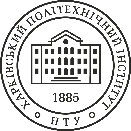 «ХАРКІВСЬКИЙ ПОЛІТЕХНІЧНИЙ ІНСТИТУТ»Від												(ПІБ абітурієнта)ЗАЯВАПрошу прийняти мене на «Підготовчі курси» для підготовки до вступу на перший курс  		за 					 формою навчання.								(денною, дистанційною)Вказати предмети які будуть вивчатись:Українська мова;Математика;Фізика;Англійська;							Школа_________________Хімія;								Клас___________________Історія України;Біологія (крім дистанційної).Місце проживання 																(адреса, почтовий індекс)Мобільний контактний телефон									Email													Даю згоду НТУ «ХПІ» на збір та використання інформації про мене з обмеженим доступом з метою замовлення, виготовлення, обліку, документів про освіту.Також зобов’язуюсь надати НТУ «ХПІ» всю необхідну інформацію.Вказана інформація може надаватись третім особам, безпосередньо задіяним у забезпеченні роботи єдиної інформаційної бази даних Міністерства освіти і науки України та задіяним у замовленні, обліку та видачі документів про освіту, а також в інших випадках, прямо передбачених законодавством.Підпис					«	»					201__р.